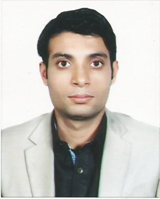                                  Electrical & Electronics EngineerSALMANSalman.271261@2freemail.com CAREER OBJECTIVE _______________________________________________________________________________________I want to excel my work and career with company where I can exploit my knowledge of Electrical & Electronics and supervision experience. Help me and my company achieve much higher goals and progress together.                                           Currently looking to expand my professional experience by embarking on new and                 challenging assignments with aim to bring business profitability, providing value addition to task assigned.QUALIFICATION ______________________________________________________________________________________ACADEMIC 2009                                                                               B.Sc: Electronics Engineering    Wah Engineering College- Wah Cantt, Pakistan    CGPA 3.11/4.0, Pakistan Engineering Council-Reg No-ELECTRO/14485TECHNICAL COURSES AND TRAININGSAuto-CAD Electrical 2000-2009, 6 weeks Course from PITAC, Pakistan Process Control Instrumentation and Calibration, 4 weeks Course from PITAC, PakistanProgrammable Logic Controller, Mitsubishi, 3 weeks Course from PITAC, PakistanGE XLG3 Video Boroscope, GE, Albario Engineering Pvt Ltd Inspection Team Training, PakistanGE Bently Nevada SCOUT100 vibration analyzer, GE, 2 Days training, PakistanEHS safety trainings, On Power Plant Outage Service, Albario Engineering Pvt. Ltd, PakistanComputer LAN Networking, 4 weeks Course from CORVIT, PakistanWORK HISTORY ____________________________________________________________________________________________________                          02/2012 to 08/2015   ASSISTANT ELECTRICAL ENGINEER                                Albario Engineering Private Limited-Lahore PakistanSupport senior management and engineer teams in tenders technical documentation, plant turnaround activities, work with inspection and testing services team to ensure project and services are delivered within time-scale and estimate budget.Working as Site-Coordinator in 225MW CCPP during major outage of GE-6FA gas turbine, coordinate with plant management about requirement of manpower, manage & maintain salaries, attendance, PPEs, food, accommodation, mobilization & demobilization of  manpower, coordinate with EHS and logistic officers for timely availability of services as per owner requirement.Working as supportive role with Boroscopic- Inspection team during forced and schedule inspection services of (Gas turbines, DG sets, Boilers Tube).08/2011 to 01/2012 ASSISTANT IT ENGINEER                              Pakistan Credit Rating Agency-Lahore, PakistanWorked as Assistant IT Engineer in maintenance and troubleshoot of LAN network, network devices (PC, Server, Printer, Modem, Switches), resolve problems associate with operating system software's, work at small project in transferring complete client and server operating system from Microsoft windows to Linux and configure devices and LAN network settings according to Linux operating system.TECHNICAL AND MANAGEMENT SKILLS _________________________________________________________  GENERAL AND MANAGEMENT SKILLSReading, calculating and working on technical drawings.Strong analytical, technical and logical based skills.Respect for technical safety and quality standards.Team playerSite coordination and managementDocumentation and Technical ReportMulti-taskingTECHNICAL AND SOFTWARE SKILLSAuto-cad Electrical (Designing, Drawings, LV/MV switchgear components etc) GX-Developer Mitsubishi PLCs Programming & Interfacing Software.MS office (Word, Excel, Power point, Visio)OS (XP, Vista, window 7,8 10, Linux OS Ubuntu)Engineering software’s ( Matlab, PsPice, Workbench etc)  LAN, CSS/HTML, Photoshop, Network equipments connection and troubleshooting. 